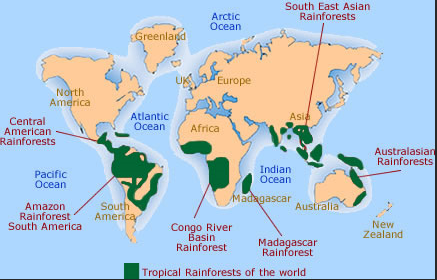 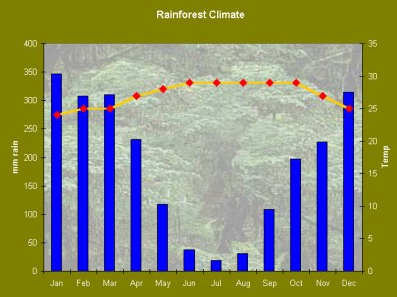 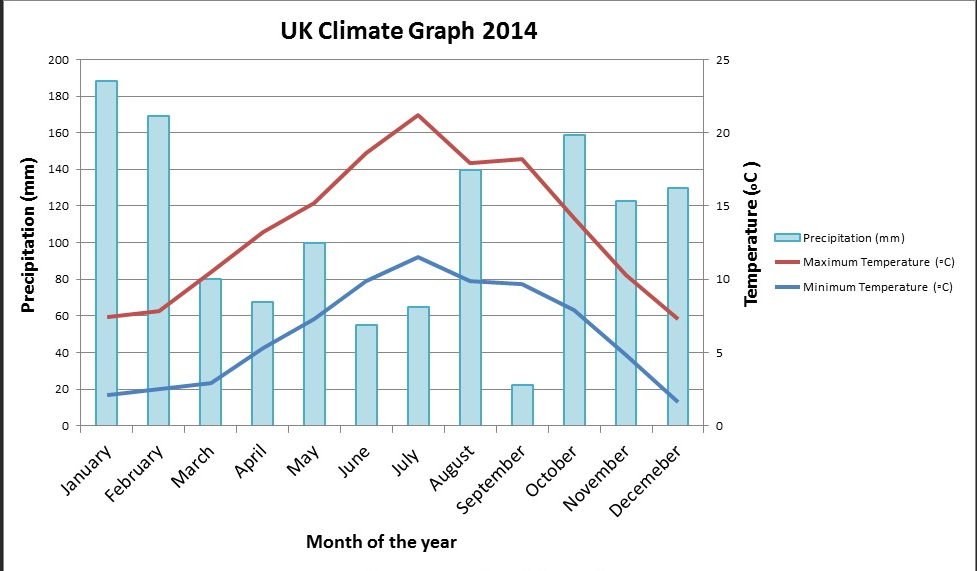 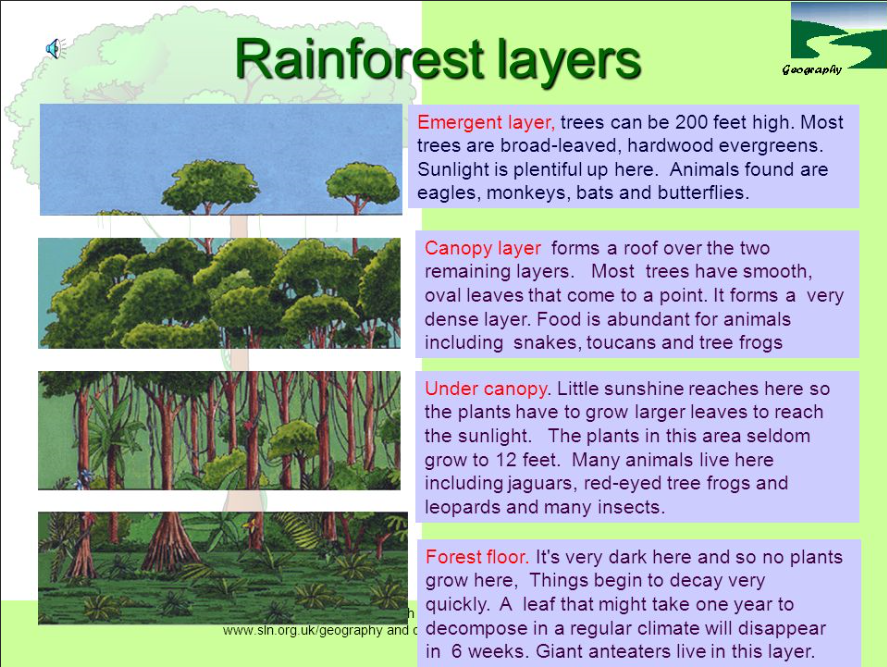 Unit: Rainforest ClimatesYear 3        Strand: Human and Physical Geography